	   Sunday, October 19, 2014	   Monday, October 20, 2014	   Tuesday, October 21, 2014	   Wednesday, October 22, 2014	   Thursday, October 23, 2014	   Friday, October 24, 2014	   Saturday, October 25, 20146:00AMHome Shopping  Shopping program.6:30AMHome Shopping  Shopping program.7:00AMTomorrow's World: Christianity vs. Christ    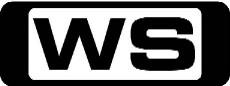 Religious program.PG7:30AMLeading The Way: 12 Evidences Of Faith, Part 10, 'Managing His Money'    Religious program.PG8:00AMDavid Jeremiah: The Beast from the Sea    Religious ProgramPG8:30AMHome Shopping  Shopping program.9:00AMHome Shopping  Shopping program.9:30AMHome and Away Catch-Up (R) 'CC'    Miss Home and Away this week? Catch up on 7TWO!PG  (V,A)12:00PMMillion Dollar Minute Winners (R) 'CC'    Million Dollar Minute is a battle of general knowledge, where every correct answer is a step closer to the ultimate test: Can one person, in one minute, win one million dollars?G3:30PMProgram T.B.A. **  4:00PMProgram T.B.A. **  4:30PM7TWO Sunday Movie: Doctor In The House (R)  Simon Sparrow, a wide-eyed, innocent medical student arrives to start at St Swithin's Hospital to start five long years of study to be a doctor. Starring DONALD SINDEN, DIRK BOGARDE, KENNETH MORE, MURIEL PAVLOW and JAMES ROBERTSON JUSTICE.G6:30PMInventions that Shook the World: The 1970s (R)   This decade is best remembered for disco and Watergate. But with inventions like the cell phone and the digital camera, the 1970s mark the beginning of the digital age to-come.PG 7:30PMMighty Ships: Northern Eagle (R) 'CC'    Take a look at the all in one mega fishing trawler and factory - Northern Eagle. Join the crew on board during their busiest and most important season during the bitter cold Alaskan winter.G8:30PMEscape To The Country: North Cumbria   **NEW EPISODE**Jonnie Irwin has plenty of great properties to show a couple of rambling enthusiasts set up home together for the very first time. But will the mystery house be the one for them?G9:30PMEscape To The Country: Hampshire (R)    **DOUBLE EPISODE**Alistair Appleton is helping a recently retired 'young at heart' couple find a country home with a large boy's toys garage and a challenging garden project.G10:30PMHomes Under The Hammer    **NEW EPISODE**The real-life drama of an auction and following the planning and building works which could transform buyers' property into a dream home.G11:45PMBritain's Empty Homes: Rachel And Jim Hammond (R)    Jules Hudson guides a couple looking for a rural family home in Wiltshire on a budget of 350,000 pounds. They want a renovation challenge with some land.PG12:30AMThe Bill: Not To Praise Him (R) 'CC'    Emotions run high at the funeral of Special Constable Knowles, whilst a major manhunt is launched to find his killer. Starring PAUL USHER, RENE ZAGGER, JEFF STEWART, SIMON ROUSE and STEVEN HARTLEY.M1:30AMThe Bill: Do Not Pass Go (R) 'CC'    As CID withhold information from uniform, PC's Taviner and Klein do some unauthorized undercover work in search of Special Constable Knowles's killer. Starring RENE ZAGGER, PAUL USHER, HYWEL SIMONS, SIMON ROUSE and JEFF STEWART.M2:30AMThe Bill: Juliet (R) 'CC'    Sun Hill searches for a missing girl with Downs syndrome. However, matters are complicated when it transpires that she's pregnant. Starring ANDREW PAUL, GED SIMMONS, LISA GEOGHAN, TRUDIE GOODWIN and TANIA EMERY.M3:30AMLeyland Brothers World (R)  Mike and Mal visit the 'Wild North West' - the Kimberley region of Western Australia.G4:30AMLeyland Brothers World (R)  Mike and Mal visit Moree and the famous mud rally, before heading to Queensland to take a look at the dying art of bullock team driving.G5:30AMHarry's Practice (R) 'CC'  Join Dr Harry Cooper and Dr Katrina Warren for everything you need to know about animals.G6:00AMHome Shopping  Shopping program.6:30AMHome Shopping  Home Shopping7:00AMIn Your Dreams (R) 'CC'    When Lili calls for some big ideas, Sam and Ben try to oblige. Starring TESSA DE JOSSELIN, DAVID DELMENICO, KENDRA APPLETON, MIA MORRISEY and BARDIYA MCKINNON.C7:30AMIt's Academic 'CC'    Simon Reeve hosts all new episodes of the educational and entertaining show where schools compete to win cash and prizes.C8:00AMToybox: Yodel Ay He Who (R) 'CC'    Watch the toys come alive when we open the lid to a fantasy world full of fun, music, learning and adventure!P8:30AMHarry's Practice (R) 'CC'  Join Dr Harry Cooper and Dr Katrina Warren for everything you need to know about animals.G9:00AMHome And Away - The Early Years (R) 'CC'  Fin feels rotten for reacting badly to Bill's disability. Luke is appalled when the first dress rehearsal for the musical is a dismal failure. Starring JOHN ADAM.PG9:30AMShortland Street    A fast-paced medical drama that centres around the lives and loves of the staff and their patients.PG10:00AMGoodnight Sweetheart: Change Partners (R)  As Ron's marriage crumbles, Gary brags of his prowess with the ladies, only to find that both Yvonne and Phoebe, tired of his absences, are carving out their own social lives. Starring NICHOLAS LYNDHURST, VICTOR MCGUIRE, CHRISTOPHER ETTRIDGE, DERVLA KIRWAN and MICHELLE HOLMES.PG10:30AMIt's Me Or The Dog: Eight Is Enough    Victoria comes to the rescue of the Spinners, whose home has been overrun by their eight rescue dogs - one of the owners has a soft spot for strays.PG11:30AMSell Out    In an Australian Game Show first, Sell Out offers both viewers and contestants the chance to win! Combining trivia and action-packed games, players compete against each other for prizes and cash, while at-home viewers have the chance to buy the prizes for a fraction of the price!PG12:00PMBramwell (R)  Eleanor is furious when Lady Cora arranges a meeting between the Thrift, Sir Herbert Hamilton and the hospital governors. But the dispute between Eleanor and Cora masks another crisis much closer to home. Starring JEMMA REDGRAVE, RUTH SHEEN, DAVID CALDER, KEVIN MCMONAGLE and KEELEY GAINEY.M  (A)1:00PMWaking The Dead: Pilot (R) 'CC'    DCI Boyd is on the hunt to solve the unsolved case of the murder of a school girl. Boyd and his team work around the clock to find answers, but don't know that the killer has a hidden agenda: to get revenge on Boyd. Starring TREVOR EVE, SUE JOHNSTON, WIL JOHNSON, CLAIRE GOOSE and HOLLY AIRD.M  (A,V)3:00PMGoodnight Sweetheart: Change Partners (R)  As Ron's marriage crumbles, Gary brags of his prowess with the ladies, only to find that both Yvonne and Phoebe, tired of his absences, are carving out their own social lives. Starring NICHOLAS LYNDHURST, VICTOR MCGUIRE, CHRISTOPHER ETTRIDGE, DERVLA KIRWAN and MICHELLE HOLMES.PG3:30PMCowboy Builders: Taunton (R)    Melinda and Dominic are in Taunton to help a woman deal with a builder problem. She paid for repairs to her house, but the job was left unfinished and building inspectors refuse to sign off on it.PG4:30PMIt's Me Or The Dog: Eight Is Enough    Victoria comes to the rescue of the Spinners, whose home has been overrun by their eight rescue dogs - one of the owners has a soft spot for strays.PG5:30PMHomes Under The Hammer (R)    The real-life drama of an auction and following the planning and building works which could transform buyers' property into a dream home.G6:30PMBargain Hunt: Kent 23    **NEW EPISODE**Two well-travelled teams head off on a relentless hunt for bargains at The Kent Showground, but will their worldly ways help them make for a profit at the auction?G7:30PMCities of the Underworld: Viking Underground: Dublin (R)    Explore Dublin's Pagan burial tombs, subterranean defence tunnels and even an underground river that runs through the heart of the city where you'd least expect to find it.PG8:30PMJudge John Deed: Nobody's Fool (R) 'CC'    Deed is trying a case in which an argumentative young lawyer, Ed Hay, tries to represent himself and his two younger siblings, - all accused of conspiring with a burglar to murder their parents. Starring MARTIN SHAW, JENNY SEAGROVE, JEMMA REDGRAVE, CAROLINE LANGRISHE and BARBARA THORN.M  (A)10:45PMWaking The Dead: False Flag - Part 1 (R) 'CC'    The team investigates when an unexploded bomb is found under a car linked to a 1970s Irish terrorist cell. Starring TREVOR EVE, SUE JOHNSTON, HOLLY AIRD, WIL JOHNSON and CLAIRE GOOSE.M  (A)11:50PMMurder In Mind: Justice    **NEW EPISODE**Humiliated and beaten by a gang of youths, an obsessive divorcee takes fatal action when he discovers his ex-wife’s new boyfriend seems to have been involved. Starring HELEN BAXENDALE, ADRIAN DUNBAR, COLIN SALMON, GEORGE JACKOS and JOY BLAKEMAN.M  (V)12:50AMBargain Hunt: Kent 23    (R)Two well-travelled teams head off on a relentless hunt for bargains at The Kent Showground, but will their worldly ways help them make for a profit at the auction?G2:00AMWaking The Dead: Pilot (R) 'CC'    DCI Boyd is on the hunt to solve the unsolved case of the murder of a school girl. Boyd and his team work around the clock to find answers, but don't know that the killer has a hidden agenda: to get revenge on Boyd. Starring TREVOR EVE, SUE JOHNSTON, WIL JOHNSON, CLAIRE GOOSE and HOLLY AIRD.M  (A,V)4:00AMSell Out    (R)In an Australian Game Show first, Sell Out offers both viewers and contestants the chance to win! Combining trivia and action-packed games, players compete against each other for prizes and cash, while at-home viewers have the chance to buy the prizes for a fraction of the price!PG4:30AMShortland Street    (R)A fast-paced medical drama that centres around the lives and loves of the staff and their patients.PG5:00AMHomes Under The Hammer (R)    The real-life drama of an auction and following the planning and building works which could transform buyers' property into a dream home.G6:00AMHome Shopping  Shopping program.6:30AMHome Shopping  Home Shopping7:00AMIn Your Dreams (R) 'CC'    A rat spooks Philipp and a spook rattles Sam. Starring TESSA DE JOSSELIN, DAVID DELMENICO, KENDRA APPLETON, MIA MORRISEY and BARDIYA MCKINNON.C7:30AMIt's Academic 'CC'    Simon Reeve hosts all new episodes of the educational and entertaining show where schools compete to win cash and prizes.C8:00AMToybox: Nina Rides Again (R) 'CC'    Watch the toys come alive when we open the lid to a fantasy world full of fun, music, learning and adventure!P8:30AMHarry's Practice (R) 'CC'  Join Dr Harry Cooper and Dr Katrina Warren for everything you need to know about animals.G9:00AMHome And Away - The Early Years (R) 'CC'  Luke shocks Donald with an unusual request about his brother Bill. Sarah is disturbed when her relationship with Tug keeps intensifying. Starring JOHN ADAM, LAURA VAZQUEZ and TRISTAN BANCKS.PG9:30AMShortland Street    A fast-paced medical drama that centres around the lives and loves of the staff and their patients.PG10:00AMGoodnight Sweetheart: Goodnight Children Everywhere (R)  Back in 1942 Phoebe's orphaned niece and nephew Sally and Peter are back from the country and are staying with Phoebe at the Royal Oak. Starring NICHOLAS LYNDHURST, VICTOR MCGUIRE, CHRISTOPHER ETTRIDGE, DERVLA KIRWAN and MICHELLE HOLMES.PG10:30AMIt's Me Or The Dog: Dangerous Territory    Victoria comes to the aid of the owner of a Yorkshire Terrier with an aggressive guarding behaviour that has the owner's roommate walking on eggshells throughout the house, fearing an attack.PG11:30AMSell Out    In an Australian Game Show first, Sell Out offers both viewers and contestants the chance to win! Combining trivia and action-packed games, players compete against each other for prizes and cash, while at-home viewers have the chance to buy the prizes for a fraction of the price!PG12:00PMBramwell (R)  A belligerent boxer with a head injury proves the unlikely mechanism that brings Eleanor and Major Hyde together. But has Eleanor taken on rather more than she can handle? Starring JEMMA REDGRAVE, RUTH SHEEN, DAVID CALDER, KEVIN MCMONAGLE and KEELEY GAINEY.M  (V,A)1:00PMInventions that Shook the World: The 1970s (R)   This decade is best remembered for disco and Watergate. But with inventions like the cell phone and the digital camera, the 1970s mark the beginning of the digital age to-come.PG 2:00PMAir Rescue (R) 'CC'    An adrenaline seeking child is tossed from his motorbike landing awkwardly in the dirt and a man's condition deteriorates as the Westpac Rescue Crew provide relief to a casualty of a bar room brawl.PG2:30PMGreat SAS Missions: Birth Of The SAS (R) In 1941, a young commando lieutenant persuaded his superiors to allow him to set up a special unit which would penetrate deep behind enemy lines. They would prove to be a very valuable.PG 3:00PMGoodnight Sweetheart: Goodnight Children Everywhere (R)  Back in 1942 Phoebe's orphaned niece and nephew Sally and Peter are back from the country and are staying with Phoebe at the Royal Oak. Starring NICHOLAS LYNDHURST, VICTOR MCGUIRE, CHRISTOPHER ETTRIDGE, DERVLA KIRWAN and MICHELLE HOLMES.PG3:30PMCowboy Builders: Sheffield (R)    A couple paid a builder to extend their home but were left with an unsound roof and an unfinished extension. Melinda and Dominic try to help catch the builder responsible and potentially save the couple's relationship.PG4:30PMIt's Me Or The Dog: Dangerous Territory    Victoria comes to the aid of the owner of a Yorkshire Terrier with an aggressive guarding behaviour that has the owner's roommate walking on eggshells throughout the house, fearing an attack.PG5:30PMHomes Under The Hammer (R)    The real-life drama of an auction and following the planning and building works which could transform buyers' property into a dream home.G6:30PMBargain Hunt: Newark 15    **NEW EPISODE**Teams head to the huge antiques and collectables fair at Newark to hunt for the best bargains. Then, Tim Wonnacott escapes to Warwickshire, where he explores the history of Stoneleigh Abbey.G7:30PMHighway Patrol: Lamp Post (R) 'CC'    Senior Constable McCran is called to find a driver who's crashed and fled the scene. Once found, the driver admits he's had too much to drink.PG8:00PMCrash Investigation Unit: Tunnel (R) 'CC'    Investigators face a seven-car pile-up in a busy underground tunnel during peak hour, tonight on CRASH INVESTIGATION UNIT.PG8:30PMAir Crash Investigations: Helicopter Down (R) 'CC'    January 19, 1995, sixteen oil rig workers' and two pilots' lives hang in the balance when their Super Puma helicopter is struck by lightning in a storm.PG9:30PMAir Crash Investigations: Who's Flying the Plane? (R) 'CC'    It's a complicated relationship between a pilot and his aircraft and when it doesn't work perfectly, disaster can strike in an instant.PG10:30PMSeconds From Disaster: Nairobi Bombing (R)    7 August 1998. A truck, packed with deadly explosives was detonated in front of the embassy building, killing 213 people and injuring 4,000 more.M11:30PMThe Border: Smoked (R)    Join US Customs and Border Protection as they canvas the desert looking for illegal immigrant traffic and work with ranchers to apprehend trespassers from as far away as Brazil and Sri Lanka.PG12:30AMBargain Hunt: Newark 15    (R)Teams head to the huge antiques and collectables fair at Newark to hunt for the best bargains. Then, Tim Wonnacott escapes to Warwickshire, where he explores the history of Stoneleigh Abbey.G1:30AMTeenage Kicks: Sex    Vernon tries everything but can't find a date. Milly's gorgeous tutor comes around for coffee and she finds Vernon attractive, but will he see it in time? Starring ADRIAN EDMONDSON, ED COLEMAN, LAURA AIKMAN, JONATHAN CHAN-PENSLEY and MARK ARDEN.PG  (S)2:00AMHarry's Practice (R) 'CC'  Join Dr Harry Cooper and Dr Katrina Warren for everything you need to know about animals.G2:30AMCowboy Builders: Sheffield (R)   A couple paid a builder to extend their home but were left with an unsound roof and an unfinished extension. Melinda and Dominic try to help catch the builder responsible and potentially save the couple's relationship.PG 3:30AMThe Real Seachange (R) 'CC'    Meet families, couples and singles ready to quit their jobs, sell their houses and escape the rat race.G4:00AMSell Out    (R)In an Australian Game Show first, Sell Out offers both viewers and contestants the chance to win! Combining trivia and action-packed games, players compete against each other for prizes and cash, while at-home viewers have the chance to buy the prizes for a fraction of the price!PG4:30AMShortland Street    (R)A fast-paced medical drama that centres around the lives and loves of the staff and their patients.PG5:00AMHomes Under The Hammer (R)    The real-life drama of an auction and following the planning and building works which could transform buyers' property into a dream home.G6:00AMHome Shopping  Shopping program.6:30AMHome Shopping  Home Shopping7:00AMIn Your Dreams (R) 'CC'    Rival family members threaten to take over the castle. Starring TESSA DE JOSSELIN, DAVID DELMENICO, KENDRA APPLETON, MIA MORRISEY and BARDIYA MCKINNON.C7:30AMIt's Academic 'CC'    Simon Reeve hosts all new episodes of the educational and entertaining show where schools compete to win cash and prizes.C8:00AMToybox: The Egg (R) 'CC'    Watch the toys come alive when we open the lid to a fantasy world full of fun, music, learning and adventure!P8:30AMHarry's Practice (R) 'CC'  Join Dr Harry Cooper and Dr Katrina Warren for everything you need to know about animals.G9:00AMHome And Away - The Early Years (R) 'CC'  When things get tough at home Greg turns to another woman. Luke is delighted when his intellectually handicapped brother is invited to school. Starring ROSS NEWTON and JOHN ADAM.PG9:30AMShortland Street    A fast-paced medical drama that centres around the lives and loves of the staff and their patients.PG10:00AMGoodnight Sweetheart: Turned Out Nice Again (R)  In 1942 Gary encounters George Formby and his controlling wife who want to buy a hit song from him. Starring NICHOLAS LYNDHURST, VICTOR MCGUIRE, CHRISTOPHER ETTRIDGE, DERVLA KIRWAN and MICHELLE HOLMES.PG10:30AMIt's Me Or The Dog: Nervous Newly Weds    Victoria arrives to help newlyweds with their two nervous dogs.PG11:30AMSell Out    In an Australian Game Show first, Sell Out offers both viewers and contestants the chance to win! Combining trivia and action-packed games, players compete against each other for prizes and cash, while at-home viewers have the chance to buy the prizes for a fraction of the price!PG12:00PMBramwell (R)  On their way to an auction for a building neighbouring the Thrift, Robert and Eleanor are caught up in a horrific train crash on the underground. Starring JEMMA REDGRAVE, RUTH SHEEN, DAVID CALDER, KEVIN MCMONAGLE and CHARLES DALE.M  (V,A)1:00PMBetween The Lines: Words Of Advice (R)  Clark investigates an allegation of sexual assault by a black sergeant on a white WPC as he prepares for his first board as investigating officer. Starring NEIL PEARSON, TOM GEORGESON, SIOBHAN REDMOND, TONY DOYLE and JAYE GRIFFITHS.M  (A,S,L)2:00PMBetween The Lines: Lies & Damned Lies (R)  A prostitute has been beaten up by police officers and the assault has been witnessed by an elderly civilian who will not let his complaint drop. Starring NEIL PEARSON, TOM GEORGESON, SIOBHAN REDMOND, TONY DOYLE and JAYE GRIFFITHS.M  (S,N,A)3:00PMGoodnight Sweetheart: Turned Out Nice Again (R)  In 1942 Gary encounters George Formby and his controlling wife who want to buy a hit song from him. Starring NICHOLAS LYNDHURST, VICTOR MCGUIRE, CHRISTOPHER ETTRIDGE, DERVLA KIRWAN and MICHELLE HOLMES.PG3:30PMCowboy Builders: Bolton (R)    Sam and Nicola suffer when a builder leaves their home looking like a bomb went off in it. Melinda and Dominic try to fix the problems and track down the dodgy builder.PG4:30PMIt's Me Or The Dog: Nervous Newly Weds    Victoria arrives to help newlyweds with their two nervous dogs.PG5:30PMHomes Under The Hammer    The real-life drama of an auction and following the planning and building works which could transform buyers' property into a dream home.G6:30PMBargain Hunt: Anglesey 20    **NEW EPISODE**Teams head to the spectacular Welsh isle of Anglesey to hunt for the best bargains. Then, Tim explores a nineteenth century English stately home, which was built to look like a Norman castle.G7:30PMRosemary & Thyme: The Gooseberry Bush (R) 'CC'    Rosemary's maternal side is brought out when she and Laura find an abandoned baby under a gooseberry bush. Can they reunite mother and baby? Starring FELICITY KENDAL and PAM FERRIS.PG  (L,V)8:30PMA Touch Of Frost: Penny For The Guy (R) 'CC'  Detective Inspector Jack Frost in when the discovery of a child's body in a doorway is the start of a major case of kidnapping. Starring DAVID JASON, SAM TOWNEND, PHILIP STONE, DAMIAN WARREN and JOHN LYONS.M  (V,A)10:45PMWaking The Dead: False Flag - Part 2 (R) 'CC'    The team investigates when an unexploded bomb found under a car which is linked to an Irish terrorist cell from the late 1970s. Starring TREVOR EVE, SUE JOHNSTON, HOLLY AIRD, WIL JOHNSON and CLAIRE GOOSE.M  (V)11:50PMMinder: Thank Your Lucky Stars (R)    Entrepreneur, Felix, and his wife Eve, are hosting a charity event in Archie's warehouse. In a bid to impress Felix, Archie lets him believe the Porsche he is minding is his. Starring SHANE RICHIE, LEX SHRAPNEL, GAVIN BROCKER, PAUL BROOKE and NICK COURT.PG  (V)1:00AMBetween The Lines: Words Of Advice (R)  Clark investigates an allegation of sexual assault by a black sergeant on a white WPC as he prepares for his first board as investigating officer. Starring NEIL PEARSON, TOM GEORGESON, SIOBHAN REDMOND, TONY DOYLE and JAYE GRIFFITHS.M  (A,S,L)2:00AMHome Shopping  Shopping program.2:30AMHome Shopping  Shopping program.3:00AMHome Shopping  Shopping program.3:30AMSons And Daughters (R) 'CC'  Beryl gets some shocking news which has sinister repercussions.PG4:00AMSell Out    (R)In an Australian Game Show first, Sell Out offers both viewers and contestants the chance to win! Combining trivia and action-packed games, players compete against each other for prizes and cash, while at-home viewers have the chance to buy the prizes for a fraction of the price!PG4:30AMShortland Street    (R)A fast-paced medical drama that centres around the lives and loves of the staff and their patients.PG5:00AMHomes Under The Hammer    (R)The real-life drama of an auction and following the planning and building works which could transform buyers' property into a dream home.G6:00AMHome Shopping  Shopping program.6:30AMHome Shopping  Home Shopping7:00AMIn Your Dreams (R) 'CC'    Sophie inspires Ben to look at history through new eyes. Starring TESSA DE JOSSELIN, DAVID DELMENICO, KENDRA APPLETON, MIA MORRISEY and BARDIYA MCKINNON.C7:30AMIt's Academic 'CC'    Simon Reeve hosts all new episodes of the educational and entertaining show where schools compete to win cash and prizes.C8:00AMToybox: Jingle Bells (R) 'CC'    Watch the toys come alive when we open the lid to a fantasy world full of fun, music, learning and adventure!P8:30AMHarry's Practice (R) 'CC'  Join Dr Harry Cooper and Dr Katrina Warren for everything you need to know about animals.G9:00AMHome And Away - The Early Years (R) 'CC'  Greg lies to Bobby about his whereabouts to avoid another fight. Pippa discovers that Michael has been trying to spare her further grief over their baby's death. Starring DEBRA LAWRANCE, DENNIS COARD, NICOLLE DICKSON and ROSS NEWTON.PG9:30AMShortland Street    A fast-paced medical drama that centres around the lives and loves of the staff and their patients.PG10:00AMGoodnight Sweetheart: There's Something About a Soldier (R)  Phoebe's husband Donald has escaped from the prisoner of war camp in Italy and has been welcomed home as a hero. Starring NICHOLAS LYNDHURST, VICTOR MCGUIRE, CHRISTOPHER ETTRIDGE, DERVLA KIRWAN and MICHELLE HOLMES.PG10:30AMIt's Me Or The Dog: Weathering The Storm    Victoria is called in to help Gail White and JB Carmichael with their pair of fearful Papillions. One dog has a paralysing fear of thunderstorms, and the other flees at every opportunity.PG11:30AMSell Out    In an Australian Game Show first, Sell Out offers both viewers and contestants the chance to win! Combining trivia and action-packed games, players compete against each other for prizes and cash, while at-home viewers have the chance to buy the prizes for a fraction of the price!PG12:00PMHomes Under The Hammer (R)    The real-life drama of an auction and following the planning and building works which could transform buyers' property into a dream home.G1:00PMSeven Network Sport 2014: Perth International Golf 2014    **LIVE**Details TBA.6:30PMBargain Hunt: Ardingly 26    **NEW EPISODE**A stand-up comedian and her partner compete against two teachers to find the best bargains in Ardingly, West Sussex. Then, Tim takes time out to admire the rare antiques at nearby Standsted Park.G7:30PMDoc Martin: Driving Mr McLynn (R) 'CC'    Martin is angered by Louisa's actions, and Al's work sets tongues wagging in the village. Starring MARTIN CLUNES, CAROLINE KATZ, IAN MCNEICE, STEPHANIE COLE and JOE ABSOLOM.PG8:30PMA Touch Of Frost:  Keys To The Car (R) 'CC'  Frost is called upon by Superintendent Mullett to investigate the theft of his friend's car by a local drug dealer. Starring DAVID JASON, BRUCE ALEXANDER, CAROLINE HARKER, JOHN LYONS and BILL STEWART.PG10:45PMJonathan Creek: The Reconstituted Corpse (R) 'CC'  Zola's plastic surgeon is found dead. She claims she's not involved. Seemingly a suspect, things take a turn when Zola is murdered. Starring ALAN DAVIES and CAROLINE QUENTIN.PG  (V,A)11:50PMBargain Hunt: Ardingly 26    (R)A stand-up comedian and her partner compete against two teachers to find the best bargains in Ardingly, West Sussex. Then, Tim takes time out to admire the rare antiques at nearby Standsted Park.G12:40AMTeenage Kicks: Work    Vernon gets a whopping great bill from his divorce solicitors. No one will lend him the money, so Vernon has to do the unthinkable... He has to go out to work. Starring ADRIAN EDMONDSON, ED COLEMAN, LAURA AIKMAN, JONATHAN CHAN-PENSLEY and MARK ARDEN.M  (L)1:05AMLeyland Brothers World (R)  Mike and Mal take a flight in a glider from Perth to a beach at Port Kembla.G2:00AMIt's Me Or The Dog: Weathering The Storm    (R)Victoria is called in to help Gail White and JB Carmichael with their pair of fearful Papillions. One dog has a paralysing fear of thunderstorms, and the other flees at every opportunity.PG3:00AMHomes Under The Hammer (R)    The real-life drama of an auction and following the planning and building works which could transform buyers' property into a dream home.G4:00AMSell Out    (R)In an Australian Game Show first, Sell Out offers both viewers and contestants the chance to win! Combining trivia and action-packed games, players compete against each other for prizes and cash, while at-home viewers have the chance to buy the prizes for a fraction of the price!PG4:30AMHarry's Practice (R) 'CC'  Join Dr Harry Cooper and Dr Katrina Warren for everything you need to know about animals.G5:00AMShortland Street    (R)A fast-paced medical drama that centres around the lives and loves of the staff and their patients.PG5:30AMHome Shopping  Home Shopping6:00AMHome Shopping  Shopping program.6:30AMHome Shopping  Home Shopping7:00AMIn Your Dreams (R) 'CC'    Sam is suddenly an internet singing sensation but Jack and Lucy aren't impressed. Starring TESSA DE JOSSELIN, DAVID DELMENICO, KENDRA APPLETON, MIA MORRISEY and BARDIYA MCKINNON.C7:30AMIt's Academic 'CC'    Simon Reeve hosts all new episodes of the educational and entertaining show where schools compete to win cash and prizes.C8:00AMToybox: Silence Is Golden (R) 'CC'    Watch the toys come alive when we open the lid to a fantasy world full of fun, music, learning and adventure!P8:30AMHarry's Practice (R) 'CC'  Join Dr Harry Cooper and Dr Katrina Warren for everything you need to know about animals.G9:00AMHome And Away - The Early Years (R) 'CC'  Greg begins to weave a web of deceit as he finds excuses to visit Fiona. Just when friendship looks possible, Shane and Angel re-draw the battle lines. Starring ROSS NEWTON, DIETER BRUMMER and MELISSA GEORGE.PG9:30AMShortland Street    A fast-paced medical drama that centres around the lives and loves of the staff and their patients.PG10:00AMGoodnight Sweetheart: Someone to Watch Over Me (R)  Gary returns to 1942 and discovers that Phoebe is very ill in hospital with pneumonia. Starring NICHOLAS LYNDHURST, VICTOR MCGUIRE, CHRISTOPHER ETTRIDGE, DERVLA KIRWAN and MICHELLE HOLMES.PG10:30AMIt's Me Or The Dog: Man Vs. Manny    A married couple adopted a miniature poodle, but the dog has disrupted every aspect of the couple's life. Victoria helps the owners take control of their household.PG11:30AMSell Out    In an Australian Game Show first, Sell Out offers both viewers and contestants the chance to win! Combining trivia and action-packed games, players compete against each other for prizes and cash, while at-home viewers have the chance to buy the prizes for a fraction of the price!PG12:00PMHomes Under The Hammer (R)    The real-life drama of an auction and following the planning and building works which could transform buyers' property into a dream home.G1:00PMSeven Network Sport 2014: Perth International Golf 2014    **LIVE**Details TBA.6:30PMBargain Hunt: London 29    **NEW EPISODE**Teams travel to London's Portobello Road in search of antique gems and collectables. Then, Tim also takes a visit to Fenton House in Hampstead.G7:30PMAir Crash Investigations: Blind Landing (R) 'CC'   Investigators face a huge challenge when looters make off with key evidence from a crash wreckage in Peru. Investigators work to reconstruct the final moments before the 747 crashed just short of the runway.PG 8:30PMEscape To The Country: Warwickshire    **NEW EPISODE**Nicki Chapman helps a husband and his wife who has a life changing illness find a country home. Plus, Nicki becomes the first lady to become a guest ale taster at the Alcester Court Leet.G9:30PMBest Houses Australia    **NEW EPISODE**Take a look inside some of the most innovative and stunning homes in Australia and meet the professionals who create them.PG10:00PMBest House On The Street: Kensington   Charlie advises a couple who want to bring light, style and luxury to their run-down basement flat in London's Kensington.PG 11:00PMCowboy Builders: Dorset (R)    Dominic and Melinda help a grandmother who was recovering from cancer when she was victimized by a rogue builder.PG12:00AMBargain Hunt: London 29    (R)Teams travel to London's Portobello Road in search of antique gems and collectables. Then, Tim also takes a visit to Fenton House in Hampstead.G1:00AMTeenage Kicks: Sorry    The kids tell Vernon he was a rubbish dad while they were growing up. Vernon is mortified and sets about putting things right. Starring ADRIAN EDMONDSON, ED COLEMAN, LAURA AIKMAN, JONATHAN CHAN-PENSLEY and MARK ARDEN.PG  (V,L)1:30AMHarry's Practice (R) 'CC'  Join Dr Harry Cooper and Dr Katrina Warren for everything you need to know about animals.G2:00AMIt's Me Or The Dog: Man Vs. Manny    (R)A married couple adopted a miniature poodle, but the dog has disrupted every aspect of the couple's life. Victoria helps the owners take control of their household.PG3:00AMHomes Under The Hammer (R)    The real-life drama of an auction and following the planning and building works which could transform buyers' property into a dream home.G4:00AMSell Out    (R)In an Australian Game Show first, Sell Out offers both viewers and contestants the chance to win! Combining trivia and action-packed games, players compete against each other for prizes and cash, while at-home viewers have the chance to buy the prizes for a fraction of the price!PG4:30AMThe Real Seachange (R) 'CC'    Dean and Annie Krueger quit Melbourne for a remote fishing village in Tasmania.G5:00AMShortland Street    (R)A fast-paced medical drama that centres around the lives and loves of the staff and their patients.PG5:30AMHome Shopping  Home Shopping6:00AMHome Shopping  Shopping program.6:30AMHome Shopping  Shopping program.7:00AMSaturday Disney 'CC'    Great fun and entertainment including your favourite Disney shows Austin & Ally, Liv and Maddie and GoodLuck Charlie. Hosted by CANDICE DIXON, NATHAN MORGAN and TEIGAN NASH.G9:00AMGood Luck Charlie: Le Halloween (R) 'CC'    Amy dresses up like a kangaroo for Halloween, complete with a baby pouch for Toby and Charlie, while Bob goes in his exterminator uniform, going by the name Captain Extermo. Starring BRIDGIT MENDLER, JASON DOLLEY, BRADLEY STEVEN, LEIGH-ALLYN BAKER and ERIC ALLAN KRAMER.G9:30AMJessie: Tempest In A Teacup (R) 'CC'    Emma and Zuri plan a romantic mystery-filled fifth first date for Jessie and Tony. Starring DEBBY RYAN, KEVIN CHAMBERLIN, PEYTON LIST, KARAN BRAR and CAMERON BOYCE.G10:00AMHome Shopping  Shopping program.10:30AMHome Shopping Shopping program.NC 11:00AMProgram T.B.A. **  11:30AMDownsize Me: Adam Isa (R)  With a busy office job and a broken down flabby body, 30 year old Adam is a heart attack waiting to happen. How will he go after 8 weeks of lean green cuisine with Damian and Lee-Anne?PG12:30PMGreat South East 'CC'   (R)Explore leisure and recreation in South East Queensland.G 1:00PMSeven Network Sport 2014: Perth International Golf 2014    **LIVE**Details TBA.6:00PMSeven's Horse Racing 2014: Cox Plate 'CC'    **LIVE**Details TBA.6:30PMAir Rescue (R) 'CC'    The Westpac Rescue Crew risks their lives to make a rescue at a gas tanker in the middle of the ocean then rush to evacuate a horse kick victim who may be hiding serious internal injuries.PG7:00PMThe Inspector Lynley Mysteries: Missing Joseph (R) 'CC'    In an apparent tranquil Lancashire village Lynley investigates the mysterious poisoning of the vicar. Starring NATHANIEL PARKER, SHARON SMALL, AMANDA RYAN, EMMA FIELDING and LESLEY VICKERAGE.PG  (V,A)9:00PMProgram T.B.A. **  11:00PMAbove Suspicion: Deadly Intent - Part 3 (R) 'CC'    When Langton tells Julia the news of Rushton's death, it breaks her. Langton points out that with now three dead, and her obvious involvement in all of it somehow, she might be next. Starring KELLY REILLY, CIARAN HINDS and JASON DURR.M  (V)12:00AMThe Inspector Lynley Mysteries: Missing Joseph (R) 'CC'    In an apparent tranquil Lancashire village Lynley investigates the mysterious poisoning of the vicar. Starring NATHANIEL PARKER, SHARON SMALL, AMANDA RYAN, EMMA FIELDING and LESLEY VICKERAGE.PG  (V,A)2:00AMLeyland Brothers World (R)  The Leylands journey into the country surrounding Cameron's Corner, where New South Wales, Queensland and South Australia meet.G3:00AM7TWO Late Movie: Trail Street (R) (B&W) (1947)    The story of the men and women who carved a great wheat empire out of the wilds of early Kansas. Starring RANDOLPH SCOTT, ROBERT RYAN, ANNE JEFFREYS, GEORGE 'GABBY' HAYES and STEVE BRODIE.G5:00AMDownsize Me: Adam Isa (R)  With a busy office job and a broken down flabby body, 30 year old Adam is a heart attack waiting to happen. How will he go after 8 weeks of lean green cuisine with Damian and Lee-Anne?PG